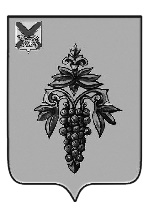 АДМИНИСТРАЦИЯ ЧУГУЕВСКОГО МУНИЦИПАЛЬНОГО ОКРУГА ПРИМОРСКОГО КРАЯ ПОСТАНОВЛЕНИЕ 08 июня 2023 года                                          с. Чугуевка                                      527-НПАО внесении изменений в постановление администрации Чугуевского муниципального района от 10 декабря 2019 года № 835-НПА «Об утверждении муниципальной программы «Материально-техническое обеспечение органов местного самоуправления Чугуевского муниципального округа» на 2020-2027 годы»В соответствии с решением Думы Чугуевского муниципального округа  от 15.12.2022 года № 429-НПА «О бюджете Чугуевского муниципального округа  на 2023 и плановый  период 2024 и 2025 годов»,  руководствуясь  статьей 43 Устава Чугуевского муниципального округа, администрация Чугуевского муниципального округа ПОСТАНОВЛЯЕТ:Внести следующие изменения в постановление администрации Чугуевского муниципального района от 10 декабря 2019 года № 835-НПА «Об утверждении муниципальной программы «Материально-техническое обеспечение органов местного самоуправления Чугуевского муниципального округа» на 2020-2027 годы» (далее – Постановление, Программа): Приложение №3 к Программе изложить в новой редакции (Приложение №1 к настоящему Постановлению).Настоящее Постановление вступает в силу с момента официального опубликования и подлежит размещению на официальном сайте Чугуевского муниципального округа в информационно-телекоммуникационной сети  Интернет.Глава  Чугуевского муниципального округа,  глава администрации                                                              Р. Ю. Деменев            Информацияо ресурсном обеспечении муниципальной программы «Материально-техническое обеспечение органов местного самоуправления Чугуевского муниципального округа» за счет средств бюджетаЧугуевского муниципального округа Приложение № 1 к постановлению администрации Чугуевского муниципального округа от «8» июня 2023г. № 527-НПА «Приложение № 3 к муниципальной программе «Материально-техническое обеспечение органов местного самоуправления Чугуевского муниципального округа» на 2020-2027 годы» №п/пНаименование подпрограммы, отдельного мероприятияОтветственный исполнитель/ соисполнитель/ГРБСИсточники ресурсного обеспеченияОценка расходов (тыс. руб.), годыОценка расходов (тыс. руб.), годыОценка расходов (тыс. руб.), годыОценка расходов (тыс. руб.), годыОценка расходов (тыс. руб.), годыОценка расходов (тыс. руб.), годыОценка расходов (тыс. руб.), годыОценка расходов (тыс. руб.), годы№п/пНаименование подпрограммы, отдельного мероприятияОтветственный исполнитель/ соисполнитель/ГРБСИсточники ресурсного обеспечения2020 г2021 г2022 г2023 г2024 г2025 г2026 г2027гитого по программе:12345678910Муниципальная программа «Материально-техническое обеспечение органов местного самоуправления» Чугуевского муниципального округа на 2020-2024 годы Муниципальная программа «Материально-техническое обеспечение органов местного самоуправления» Чугуевского муниципального округа на 2020-2024 годы МКУ «ЦХО» / Управление бухгалтерского учета администрации Чугуевского МО /Администрация Чугуевского муниципального округа/Бюджет Чугуевского муниципального округа28122,4429244,3928671,5025365,0820000,0020000,0020000,0020000,00191403,411    1.Основное мероприятие «Создание условий для обеспечения бесперебойного функционирования органов местного самоуправления Чугуевского муниципального округа»МКУ «ЦХО» / Управление бухгалтерского учета администрации Чугуевского МО /Администрация Чугуевского муниципального округа/Бюджет Чугуевского муниципального округа24792,3426044,3928671,5025365,0820000,0020000,0020000,0020000,00184873,311.1.Расходы по оплате договоров, контрактов на выполнение работ, оказание услуг, связанных с материально-техническим обеспечением органов местного самоуправленияБюджет Чугуевского муниципального округа2550,004584,455907,205225,00  1749,481590,531590,531590,5324787,721.1.1Расходы по оплате договоров, контрактов на выполнение работ, оказание услуг, связанных с материально-техническим обеспечением органов местного самоуправленияМКУ «ЦХО»/ администрация Чугуевского МОБюджет Чугуевского муниципального округа   2550,003582,024642,724755,111379,711220,761220,761220,7620571,841.1.2.Расходы по аренде помещений, оплата охранных услуг, расходы на приобретение товарно-материальных ценностей.Управление бухгалтерского учета администрации Чугуевского МО/Администрация Чугуевского МОБюджет Чугуевского муниципального округа0,001002,431264,48469,89369,77369,77369,77369,774215,881.2.Расходы на обеспечение деятельности (оказание услуг, выполнение работ) муниципального учрежденияМКУ «ЦХО»/Администрация Чугуевского МОБюджет Чугуевского муниципального округа18731,0417773,9417748,7216140,0814250,5214409,4714409,4714409,47127872,711.3.Расходы на приобретение коммунальных услугМКУ «ЦХО»/Администрация Чугуевского МОБюджет Чугуевского муниципального округа3511,303686,005015,594000,004000,004000,004000,004000,0032212,882.Основное мероприятие «Приобретение транспортных средств»МКУ «ЦХО»/Администрация Чугуевского МОБюджет Чугуевского муниципального округа3330,103200,000,000,000,000,000,000,006530,102.1. Расходы на приобретение техникиМКУ «ЦХО»/Администрация Чугуевского МОБюджет Чугуевского муниципального округа3330,103200,000,000,000,000,000,000,006530,10